Formulier D2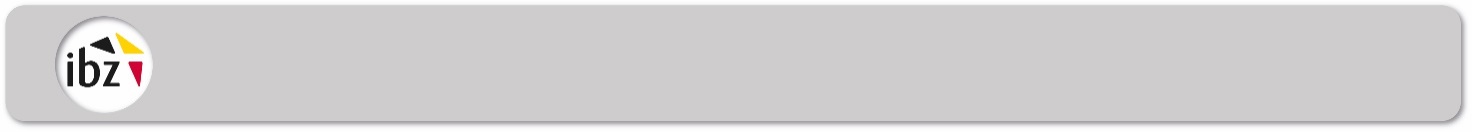 Brief van de voorzitter van het kieskringhoofdbureau B aan de bijzitters van dit bureauKieskring:Mijnheer, Mevrouw,Ik heb de eer U te melden, dat ik U, overeenkomstig , overeenkomstig artikel 7 van de gewone wet van 16 juli 1993 tot vervolledigen van de federale Staatsstructuur en artikel 94, 4de lid van het Kieswetboek, aangewezen heb als bijzitter (of plaatsvervangend bijzitter) in het kieskringhoofdbureau B dat zal zetelen te .................................straat, nr. ... .U wordt verzocht U op maandag 15 april 2024 (55e dag vóór de stemming) om 16 uur, ten zetel van dat bureau aan te melden om de vergadering voor de voorlopige afsluiting van de kandidatenlijsten bij te wonen.Vervolgens dient U aanwezig te zijn op de vergadering voor de definitieve afsluiting van de lijsten op donderdag 18 april 2024 (52e dag vóór de stemming) om 16 uur, en voorts op de vergaderingen waarvan U dag en uur later zullen medegedeeld worden.De leden van een kiesbureau hebben recht op presentiegeld en reisvergoedingen onder de voorwaarden bepaald door de Koning. Gelieve uw rekening bij te hebben voor de uitbetaling van uw presentiegeld na de verkiezing.In geval van wettige verhindering, verzoek ik U mij onmiddellijk hiervan in kennis te stellen.Gelieve mij onderstaand ontvangstbewijs, behoorlijk ondertekend, terug te zenden of me binnen 48 uren uw verschoningsgronden mede te delen.De voorzitter,ONTVANGSTBEWIJSTerug te sturen aan Mevrouw, Mijnheer, ............... ,  voorzitter van het kieskringhoofdbureau  B te ................., ..........straat, nr. ....VERKIEZING VAN HET VLAAMS PARLEMENT VAN 9 JUNI 2024De ondergetekende, (naam)............................................,  (adres) ...................................................... , aangewezen als bijzitter (of plaatsvervangend bijzitter) bij het kieskringhoofdbureau B van ....................................... , verklaart de brief ontvangen te hebben van de voorzitter van dat bureau dd. ......................, waardoor zij/hij met deze aanwijzing in kennis gesteld wordt.Te ...........……………....... , .……………................ 2023Handtekening.Aan :NaamAan :VoornaamAan :AdresDatum :